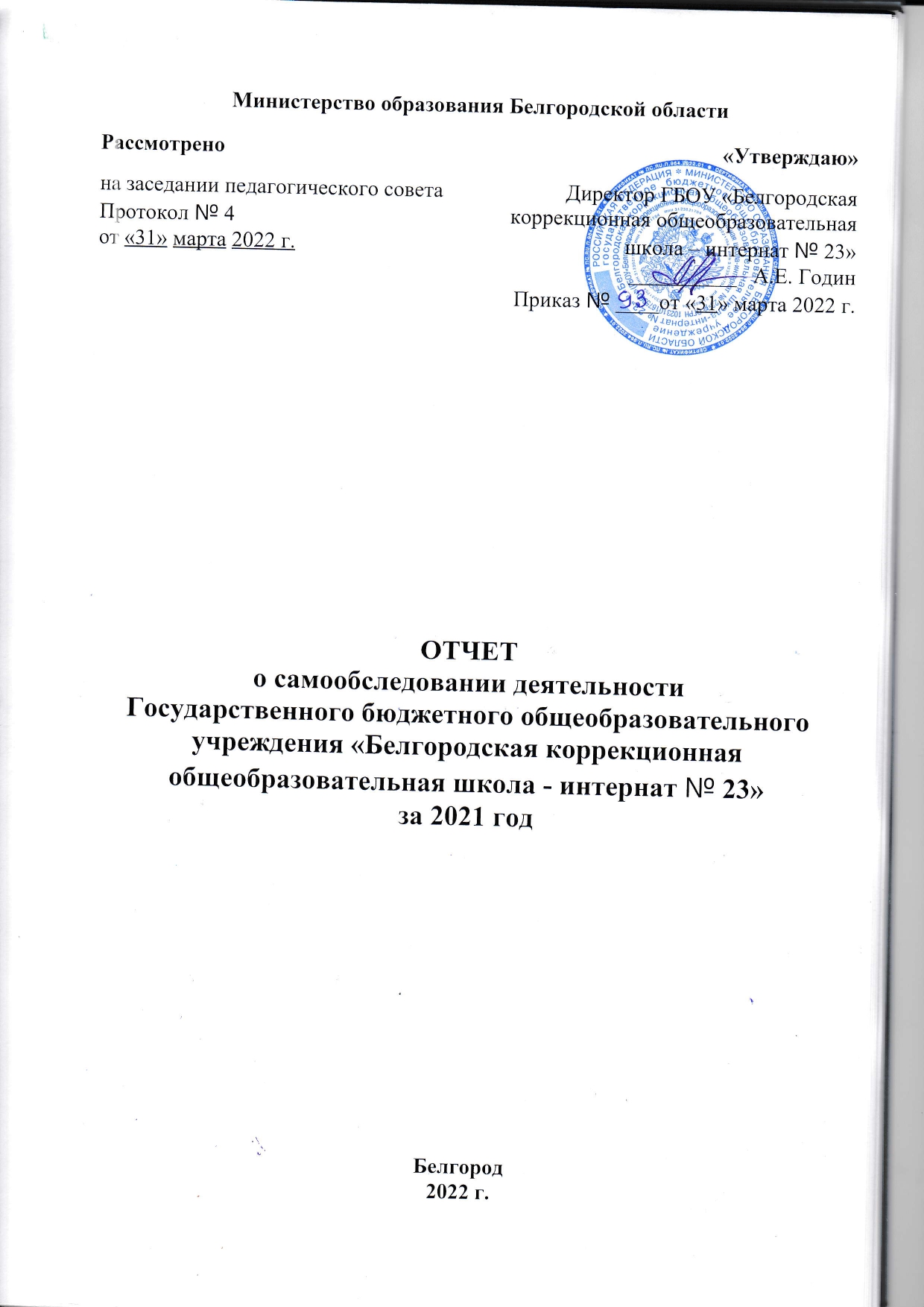 Руководитель экспертной группы – Годин А.Е.Члены экспертной группы:Данилюк Л.Е. – заместитель директора Беликова Е.Г. - заместитель директора Новак Е.С.  - заместитель директора Кузьмина С.А. -  заместитель директора Мартемьянова О.В. -  заместитель директора по АХЧДроздова Т.А. – библиотекарьЛарченко Н.А. – педагог – психологТерентьева А.В. – педагог – психологВоротынцева Д.А. – педагог – психологОтчет рассмотрен на заседании педагогического совета ГБОУ «Белгородская коррекционная общеобразовательная школа – интернат № 23» (протокол № 4 от 31.03.2022 г.)СодержаниеОтчето самообследовании деятельностиГосударственного бюджетного общеобразовательного учреждения «Белгородская коррекционная общеобразовательная школа - интернат № 23»за 2021 год	Самообследование проводилось в соответствии с пунктом 3 части 2 статьи 29 Федерального закона от 29.12.2012 г. № 273-ФЗ  «Об образовании в Российской Федерации», «Порядком проведения самообследования образовательных организаций», утвержденным приказом Министерства образования и науки Российской Федерации от 14.06.2013 г. № 462, Приказом Министерства образования и науки Российской Федерации от 10.12.2013 г. № 1324 «Об утверждении показателей деятельности образовательной организации, подлежащей самообследованию» (в ред. приказа  Министерства образования и науки Российской Федерации от 14 декабря 2017 г. № 1218), Положением о самообследовании деятельности  Государственного бюджетного общеобразовательного учреждения «Белгородская коррекционная общеобразовательная школа - интернат № 23» (далее школа – интернат).Целью проведения самообследования является обеспечение доступности и открытости информации о деятельности школы – интерната.I. Информационная часть Общие сведения о школе-интернате1.2 Образовательная деятельность, перечень реализуемых программГБОУ «Белгородская коррекционная общеобразовательная школа – интернат № 23» осуществляет образовательную деятельность в соответствии с лицензией на осуществление образовательной деятельности по основным программам по следующим видам образования: дошкольное образование, общее образование (начальное общее образование; основное общее образование, среднее общее образование).Сведения о реализуемых образовательных программах в ГБОУ «Белгородская коррекционная общеобразовательная школа – интернат № 23»II. Анализ образовательной деятельности    2.1. Структура образовательного учреждения и система управленияОрганы государственно-общественного управления и самоуправления:- Общее собрание работников;- Учредительный совет;- Педагогический совет;- Родительский комитет.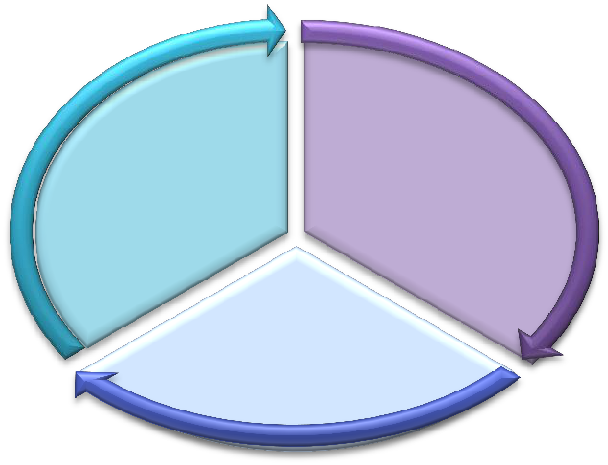                                                                                                                Органы                                                                             Директор            государственно -       школы  –             общественного                                                                       интерната № 23          управления и                                                                                                           самоуправления						      Заместители                                                                                              директора2.2. Организация учебного процесса, содержание и качество подготовки обучающихсяОрганизация образовательной деятельности регламентируется режимом работы, учебным планом, календарным учебным графиком, планом внеурочной деятельности, расписанием занятий.Образовательный процесс в школе - интернате осуществляется в режиме пятидневной рабочей недели. Календарный учебный график на учебный год разрабатывается в соответствии с Федеральным законом от 29.12.2012 г. № 273 - ФЗ «Об образовании в Российской Федерации», СП 2.4.3648-20 "Санитарно-эпидемиологические требования к организациям воспитания и обучения, отдыха и оздоровления детей и молодежи", утвержденных постановлением Главного государственного санитарного врача Российской Федерации от 28.09.2020 № 28, а также приказами Министерства образования и науки Российской Федерации от 30.08.2013 г. № 1014 «Об утверждении Порядка организации и осуществления образовательной деятельности по основным общеобразовательным программам – образовательным программам дошкольного образования», от 30.08.2013 г. № 1015 «Об утверждении Порядка организации и осуществления образовательной деятельности по основным общеобразовательным программам – образовательным программам начального общего, основного общего и среднего общего образования», Устава ГБОУ «Белгородская коррекционная общеобразовательная школа-интернат № 23» и  утверждается ежегодно приказом  по школе-интернату.Режим дня обучающихся формируется в соответствии с возрастными особенностями обучающихся,  воспитанников: дошкольный возраст, 1(доп) – 5(6)-н классы, 5(6)-о – 8 классы, 9 - 10 классы.Форма получения образования в школе-интернате – очная. Для детей с ограниченными возможностями здоровья, обучающихся в школе-интернате, которые временно или постоянно не могут посещать массовые занятия, организовано на основании медицинского заключения и с согласия родителей (законных представителей), индивидуальное обучение на дому.Обучение ведется на русском языке. Школа-интернат работает в режиме пятидневной рабочей недели.Режим занятий обучающихся определен следующим образом:Дошкольное образование. Продолжительность учебного года – с 01.09.20-15.06.21 гг.Продолжительность учебной недели – 5 дней.Общее образование. Начало учебного года 01 сентября, окончание -25 мая. Продолжительность учебного года в 1-х классах - 33 недели, во 2-10 классах – 34 недели.Промежуточная аттестация – с 27.05.2021-31.05.2021 гг.Продолжительность уроков во 2-10 классах- 40 минут. Дополнительные требования для обучающихся 1-х классов - «ступенчатый» режим обучения.Расписание занятий составлено в соответствии с требованиями СП 2.4.3648-20 "Санитарно-эпидемиологические требования к организациям воспитания и обучения, отдыха и оздоровления детей и молодежи", утвержденных постановлением Главного государственного санитарного врача Российской Федерации от 28.09.2020 № 28.Основной период промежуточной аттестации в течение учебного года - четверть.Учебный год условно делится на четверти, являющиеся периодами, по итогам которых во 2-10 классах выставляются отметки по 5-ти балльной системе за текущее освоение образовательных программ.Аттестация за четверть: вычисляется среднее арифметическое текущих отметок и отметок за контрольные работы.Оценка текущего освоения образовательных программ в 1(дополнительном), 1 классах является безотметочной (безбалльной).Показатели качественной успеваемостиРезультаты государственной (итоговой) аттестации выпускниковГИА  выпускников за курс основного общего образования в 2021г.  проходила в соответствии с п. 2 приказа Министерства просвещения Российской Федерации и Федеральной службы по надзору в сфере образования и науки от 16.03.2021 года № 104/306 «Об особенностях проведения государственной итоговой аттестации по образовательным программам основного общего образования в 2021 году». ГИА-9 для участников  с ОВЗ, детей-инвалидов и инвалидов  по их желанию проводилась только по одному обязательному учебному предмету по их выбору. Выпускники выбрали математику.По результатам экзамена неудовлетворительных оценок нет. Неявившихся на экзамены нет, нарушений в ходе проведения итоговой аттестации не выявлено.Результативность итоговой аттестации выпускниковза курс основного  общего образования в 2021 уч.г.по математикеРезультаты успеваемости и качества знанийпо итогам ГВЭ за курс основного общего образования за 3 года2.3. Состояние и эффективность методической работы, кадровое обеспечениеВедущая роль в управлении методической работой в школе-интернате  принадлежит методическому совету – совещательному  и коллегиальному органу при педагогическом совете, который организует, направляет работу педагогов, создает условия для развития их творчества. Состав  ежегодно утверждается  директором школы, работа Совета осуществляется  на основе годового плана. Методический совет координирует  профессиональную деятельность всего педагогического коллектива   школы, школьных методических объединений (ШМО) и творческих групп учителей (ТГ).Освоение программ дополнительного профессионального образованияОсвоение программ переподготовки, обучение педагогов в 2021 годуИзменения (подтверждения) квалификационных категорий педагогов в 2021 году2.4. Состояние и эффективность коррекционной работыВ 2021 году всем обучающимся и воспитанникам школы – интерната оказывалась необходимая коррекционная помощь рядом специалистов:- учителя дефектологи слухового кабинета;- учителя индивидуальных занятий по развитию слуха и формированию произношения;- педагоги-психологи;	- учителя-логопеды.В течение 2021 года индивидуальные занятия РСВ и ФП вели 31 сурдопедагог. Обеспеченность ИСА слабослышащих обучающихся — 100 %.Огромное значение в развитии речевого слуха и овладении устной речью играет современная звукоусиливающая аппаратура коллективного и индивидуального пользования.Звукоусиливающая аппаратура индивидуального пользования используется 8 педагогами, преимущественно работающими с глухими младшими школьниками.В 2021 году слуховой кабинет учителя-дефектолога оборудован диагностической аппаратурой: аудиометр воздушной и костной проводимости GSI 67 - 1 шт., аудиометр воздушной и костной проводимости MА 33 — 2 шт.	При проведении занятий по РРС и ФП сурдопедагоги систематически используют специализированные компьютерные программы и специальное оборудование. Оборудование индивидуального пользования для слухоречевой реабилитации и коррекции используемое в 2021 г.:Коррекционно-развивающий программный комплекс для проведения индивидуальных и фронтальных занятий по развитию, коррекции речи в образовательных учреждениях «Живой звук».Электроакустическое оборудование индивидуального пользования для слухоречевой реабилитации и коррекции ATU 30.Логопедический тренажёр «Дельфа – М -142». Комплексная программа по коррекции разных сторон устной и письменной речи детей.Логопедическая коррекционная программа «Игры для Тигры». Тренажер для развития речевого слуха «Унитон» (создан на базе Лаборатории экспериментальной фонетики и психологии речи).Комплект реабилитационных материалов «Тоша&Co».Программно-дидактический комплекс «Логомер-2».  Диагностические данные слуховой функции обучающихся школы-интерната в 2021 годуУровень сформированности УУД (формирование речевого слуха и произносительной стороны устной речи) обучающихся в 2021 году2.5. Состояние и эффективность воспитательной работыВ 2021 году вся воспитательная работа осуществлялась на основании   адаптированных программ  (начального общего образования, основного общего образования, среднего общего образования) по воспитательной работе, а также в соответствии с  ФГОС НОО ОВЗ.Цель системы воспитания – создание оптимальных условий для развития, саморазвития и самореализации личности воспитанника и обучающегося с ограниченными возможностями здоровья – личности психически и физически здоровой, гуманной, духовной и свободной, социально мобильной, востребованной в современном обществе. В   2021 году в школе – интернате числился следующий контингент обучающихся и воспитанников:Воспитательная работа в школе-интернате направлена на создание коррекционно - развивающих условий для оптимального развития личности каждого обучающегося с ОВЗ.	В школе – интернате в 2021 году реализовывались программы по дополнительным видам деятельности (на 31.12.2021 г.):Достижения обучающихся, принимавших участие в мероприятиях различного уровня(2021 г.)
	В воспитательной работе школы - интерната сформирована система социально - значимых традиций. Однако в 2021 году в условиях нераспространения коронавирусной инфекции некоторые традиционные мероприятия проходили в формате онлайн:Международный женский день 8 Марта;День защитника Отечества;       - День Победы;     - День учителя;     - День матери.Все мероприятия, проводимые в течение года, позволяют привлечь к различным видам деятельности большое количество детей, что способствует развитию творческих способностей практически каждого ученика.2.6. Психолого-медико-педагогическое сопровождение обучающихсяВесь контингент обучающихся школы-интерната (100%) – дети с ограниченными возможностями здоровья. 170 ребенок  являются инвалидами. Оказание психолого-педагогической поддержки осуществляется с учетом рекомендаций ЦПМПК, ИПР.100% обучающихся получают психолого-педагогическую поддержку через реализацию коррекционно-развивающей области адаптированных основных образовательных программ, систему психолого-педагогического сопровождения, деятельность консилиума школы-интерната.По состоянию на 31.12.2021 годаМедицинское сопровождение воспитанников школы-интерната в текущем учебном году осуществлялось на основании ст. 41 ФЗ-273 от 29.12.2012 «Об образовании в Российской Федерации» и было направлено на:1) оказание первичной медико-санитарной помощи в порядке, установленном законодательством в сфере охраны здоровья;2) организацию питания обучающихся;3) определение оптимальной учебной, внеучебной нагрузки, режима учебных занятий и продолжительности каникул;4) пропаганду и обучение навыкам здорового образа жизни, требованиям охраны труда;5) организацию и создание условий для профилактики заболеваний и оздоровления обучающихся, для занятия ими физической культурой и спортом;6) прохождение обучающимися в соответствии с законодательством Российской Федерации периодических медицинских осмотров и диспансеризации;7) профилактику и запрещение курения, употребления алкогольных, слабоалкогольных напитков, пива, наркотических средств и психотропных веществ, их прекурсоров и аналогов и других одурманивающих веществ;8) обеспечение безопасности обучающихся во время пребывания в организации, осуществляющей образовательную деятельность;9) профилактику несчастных случаев с обучающимися во время пребывания в организации, осуществляющей образовательную деятельность;10) проведение санитарно-противоэпидемических и профилактических мероприятий.В соответствии с приказом МЗРФ № 72-Н от  15.02.2013 года и № 216-Н от 11.04.2013 года  «О проведении диспансеризации пребывающих в стационарных  учреждениях  детей-сирот и детей, находящихся в трудной жизненной ситуации» в 2021 году проводилась   два раза диспансеризация, в которой участвовали врачи - специалисты  ОГБУЗ «Детская областная клиническая больница» (поликлиника № 4, г. Белгорода) - педиатр, невролог, офтальмолог, детский хирург,  отоларинголог, гинеколог, детский уролог,  травматолог-ортопед, психиатр, детский стоматолог, детский эндокринолог.	В рамках диспансеризации воспитанникам школы-интерната проведены инструментальные и лабораторные исследования (ЭКГ, флюорография с   15 -летнего возраста, УЗИ органов брюшной  полости,  сердца, щитовидной железы, органов  репродуктивной системы  и тазобедренных  суставов).Диспансеризация позволила  выявить уровень заболеваемости, своевременно получить рекомендации у специалистов и при необходимости начать нужное лечение. Данные диспансерного осмотра систематически доводились до сведения родителей.Здоровье обучающихся (частота заболеваний и их типы) на 31.12.2021 г.Распределение групп здоровья  и физкультурных групп по результатам диспансеризации представлено в таблице № 1 и № 2:Таблица№1Таблица №2С учетом состояния здоровья учащихся проводились профилактические и оздоровительные мероприятия, направленные на повышение эффективности работы по медицинскому обслуживанию детей в 2021 году.  Получили санаторно-курортное лечение в местных и российских санаториях 7 обучающихся.Посещение обучающимися оздоровительных организаций (2021г.)2.7. Эффективность социальной работыСоциальный портрет воспитанников (на 31.12.21г.)Социальный паспорт обучающихся  (на 31.12.21г.)2021 году школу - интернат окончили 17 обучающихся. Выпускники продолжают обучение в профессиональных организациях города Белгорода и Российской Федерации, а также из них 5 выпускника трудоустроены на предприятия Белгородской области и за ее пределами. Для организации своевременной поддержки выпускников в период социально-профессионального становления, направленной на благоприятную адаптацию в социуме, педагоги школы-интерната осуществляют социальный патронат выпускников.2.8. Учебно-методическое, библиотечно-информационное обеспечениеФормирование и использование библиотечного фондаИнформационное обслуживание и другие характеристики информационно - библиотечного центра на 31.12.2021г.Мониторинг показателей читательской активности и массовой работыОхват библиотечным обслуживаниемВ целях сохранения единого образовательного пространства, реализации преемственности государственных образовательных стандартов на всех уровнях образования в школе-интернате используются федеральные комплекты учебников.2.9. Состояние материально – технической базыМатериально – техническая база – необходимое условие функционирования и развития образовательной организации. Кабинеты и спальные помещения в полном объеме обеспечены мебелью. В каждом кабинете имеется компьютер (ноутбук) проектор, экран. В двух кабинетах для обучения детей имеются  интерактивные доски.  В течение 2021 года от департамента образования было передано следующее оборудование: планшеты, которые используются для обучения детей с ОВЗ. В рамках капитального ремонта в здании школы выполнено:- оформление с использованием стендов и информационных табличек;- построена спортивная площадка, которая имеет искусственное покрытие, в составе которой имеются:  площадки для игр в волейбол, футбол, баскетбол, хоккей, беговая дорожка, яма для прыжков в длину.  Для выполнения физических упражнений установлены спортивные тренажеры. Площадка имеет ограждение.Образовательная организация в полном объеме обеспечена хозяйственными товарами, в том числе моющими, дезинфицирующими, чистящими средствами. В целях предотвращения распространения новой коронавирусной инфекции были приобретены облучатели-рециркуляторы ОРУБн-3-3-«Кронт» настенные, которые установлены в кабинетах. Для озеления территории осенью были приобретены хвойные и лиственные деревья и кустарники. Аренда помещенийПоступление внебюджетных средств осуществляется за счет аренды помещений. Арендаторами являются ООО «Белавтокурс», школа восточного танца «Эдем», ИП Туманова В.В. Оплата за аренду производится ежемесячно.  ООО «Белавтокурс» занимает помещения площадью 69,6 м2; школа восточного танца «Эдем»  - 55,2 м2, ИП Туманова В.В.-13,6 м2. Средства, получаемые от аренда помещений, расходуются на содержание здания, закупку хозяйственных товаров. Обеспечение безопасностиСогласно Постановлению Правительства РФ от 2 августа 2019 года № 1006 «Об утверждении требований к антитеррористической защищенности объектов (территорий) Министерства просвещения Российской Федерации и объектов (территорий), относящихся к сфере деятельности Министерства просвещения Российской Федерации, и формы паспорта безопасности этих объектов (территорий)» разработан паспорт безопасности, который утвержден департаментом образования   Белгородской области и  согласован с Управлением МЧС, УФСБ,  ОВО по г. Белгороду филиала ФГКУ  «УВО ВНГ России по Белгородской области». В соответствии с паспортом по антитеррористической защищенности учреждению присвоена 3 категория.  На вахте имеется кнопка вызова сотрудников ФГУП охрана Росгвардии по Белгородской области. При срабатывании средств тревожной сигнализации по сигналу «Тревога» в период с 19.00 - 03.00  группа реагирования осуществляет выезд на объект.  Время прибытия  группы не более 7 (семи) минут в дневное время, и не более 5 (пяти) минут в ночное время. Охрану объекта осуществляет ООО ЧОО «Кедр+». Имеется стационарный металлодетектор. Въезды на территорию оборудованы автоматическими шлагбаумами и воротами, вход на территорию осуществляется через калитку.2.10. Информатизация образовательного учрежденияЦелью информатизации образовательной деятельности школы-интерната является обеспечение участников образовательных отношений компетенциями, необходимыми для профессиональной деятельности в информационном обществе.Для реализации адаптированных основных образовательных программ в ГБОУ «Белгородская коррекционная общеобразовательная школа-интернат № 23» создано единое информационное пространство. Работает единый сайт.Характеристика информационно-технического обеспечения школы-интерната и его использованияКомпетенции преподавателей в информационно - коммуникационных технологияхIII. Показатели деятельностиГБОУ «Белгородская общеобразовательная школа-интернат № 23»3.1. Показатели деятельности структурного подразделения «Детский сад»3.2.  Показатели деятельности ГБОУ «Белгородская коррекционная общеобразовательная школа-интернат № 23»№ п/пНаименование разделаСтраницаI.Информационная часть31.1.Общие сведения о школе-интернате31.2.Образовательная деятельность, перечень реализуемых программ5II.Анализ  образовательной деятельности  62.1.Структура образовательного учреждения и система управления62.2.Организация учебного процесса, содержание и качество подготовки обучающихся 72.3.Состояние и эффективность методической работы, качество кадрового обеспечения  102.4.Состояние и эффективность коррекционной работы  122.5.Состояние и эффективность воспитательной работы132.6.Психолого-медико-педагогическое сопровождение обучающихся  152.7.Эффективность социальной работы  232.8.Учебно – методическое, библиотечно – информационное обеспечение  252.9.Состояние материально – технической базы  262.10.Информатизация образовательного учреждения  27III.Показатели деятельности  283.1.Показатели деятельности структурного подразделения «Детский сад»  283.2.Показатели деятельности на уровне начального, основного и среднего общего образования  30№ п/пОбщие сведенияИнформация1Наименование ОО в соответствии с уставомГосударственное бюджетное общеобразовательное учреждение «Белгородская коррекционная общеобразовательная школа-интернат № 23» 2Юридический адрес308036 Белгородская область г. Белгород, ул. Буденного, 43Фактический адрес308036 Белгородская область г. Белгород, ул. Буденного, 44Телефон8(4722) 51-63-65, 51-64-965E-mailshkola.internat23@yandex.ru6УчредительДепартамент образования Белгородской области7Адрес сайта в Интернетеschool-int23.ucoz.org8Руководитель ОО, ФИОГодин Александр Егорович9Заместители руководителя по направлениямДанилюк Лариса Егоровна – заместитель директора, Беликова Елена Геннадьевна - заместитель директора,Новак Елена Сергеевна – заместитель директора, Кузьмина Светлана Александровна – заместитель директора, Мартемьянова Оксана Викторовна – заместитель директора по АХЧ10Устав:реквизиты документов принятия, согласования и утвержденияПриказ № 2491 от 25.07.2016 г.Распоряжение № 214-р от 29.07.2016 г.11Организационно-правовая формаГосударственное учреждение12Свидетельство о постановке на учет юридического лица в налоговом органеСерия 31 № 002605405,  дата постановки на учет в соответствии с Налоговым кодексом Российской Федерации 13Лист записи Единого государственного реестра юридических лицГосударственный регистрационный номер 216312342550 от 15.08.2016 г.14Свидетельство о праве на имущество (серия, номер, дата выдачи, кем выдано)Серия 31-АВ № 111791,  выдано Управлением Федеральной службы государственной регистрации, кадастра и картографии по Белгородской области 01.03.2011 г.  15Свидетельство о праве на земельный участок (серия, номер, дата выдачи, кем выдано)Выписка из Единого государственного реестра прав на недвижимое имущество и сделок с ним выдана 10.11.2016 г.16Лицензия на осуществление образовательной деятельности(серия, номер, дата выдачи и срок действия, кем выдана), приложение к лицензииСерия 31 Л01 № 0002276,  выдана департаментом образования Белгородской области 31.01.2017 г. Срок действия – бессрочно.17Свидетельство о государственной аккредитации (серия, номер, дата выдачи и срок действия, кем выдано). Реализуемые образовательные программы в соответствии со свидетельством о государственной аккредитации.Серия 31А01 № 0000871,  выдано департаментом образования Белгородской области 23.11.2017 г. Срок действия до 26.11.2026 г.Образовательная деятельность по программе для детей дошкольного возраста с нарушением слуха, по основным образовательным программам в отношении начального общего образования, основного общего образования, среднего общего образования 18Лицензия на осуществление медицинской деятельности№ ЛО-31-01-002292,  выдана департаментом здравоохранения и социальной защиты населения Белгородской области 02.12.2016 г.19Органы государственно – общественного управления и самоуправленияОбщее собрание работников ГБОУ «Белгородская коррекционная общеобразовательная школа - интернат № 23», Управляющий совет, педагогический совет, родительский комитетРеализуемый ФГОСРеализуемые образовательные программы2020-2021 учебный год, классы/ группыДошкольное образованиеДошкольное образованиеДошкольное образованиена базе ФГОС ДОАдаптированная основная образовательная программа для детей дошкольного возраста с нарушением слухагруппы 1,2,3,4,5Начальное общее образованиеНачальное общее образованиеНачальное общее образованиеФГОС НОО ОВЗАдаптированная основная общеобразовательная программа начального общего образования  для глухих обучающихся(вариант 1.2) 1г,2г,3г,4г,5гФГОС НОО ОВЗАдаптированная основная общеобразовательная программа начального общего образования  для глухих обучающихся (вариант 1.3.)обучающиеся по ИУПФГОС НОО ОВЗСИПР (вариант 1.4.)обучающиеся по ИУПФГОС НОО ОВЗАдаптированная основная общеобразовательная программа начального общего образования  для слабослышащих и позднооглохших обучающихся  (вариант 2.2)1а, 2а, 3а,3в, 4а, 5а, 5вФГОС НОО ОВЗАдаптированная основная общеобразовательная программа начального общего образования  (вариант 2.3)обучающиеся по ИУПФГОС НОО ОВЗАдаптированная основная общеобразовательная программа начального общего образования  для слепых обучающихся (вариант 3.3)обучающиеся по ИУПФГОС НОО ОВЗАдаптированная основная общеобразовательная программа начального общего образования  для обучающихся с расстройством аутистического спектра (вариант 8.4.обучающиеся по ИУПОсновное общее образованиеОсновное общее образованиеОсновное общее образованиеАдаптированная основная образовательная программа основного общего образования5а,5в,6а,6в,6г,6д,7а,7в,8а,8г,9а,10а,10гАдаптированная основная общеобразовательная программа  образования обучающихся с нарушением зрения и  с умственной отсталостьюобучающиеся по ИУПАдаптированная основная общеобразовательная программа  образования глухих обучающихся   с умственной отсталостью10г специальныйАдаптированная основная образовательная программа  основного общего образования для обучающихся с нарушением слуха, зрения, опорно-двигательного аппарата и задержкой психического развития обучающиеся по ИУППоказатели2021 год (на 31.12.21)2021 год (на 31.12.21)ПоказателиКол – во человек%  качественной успеваемостиВсего обучающихся141 человек100На «5»9 чел.6На «4» и «5»42 чел.30Итого:51 чел.36№п/пФИО выпускникаОценка10а класс1Дундукова Мария Александровна42Жемчужникова Надежда Викторовна43Исламова Вероника Александровна44Пчелкин Даниил Андреевич45Собкалов Михаил Сергеевич36Шкиндя Елисей Васильевич310в класс7Белицкий Валентин Андреевич48Бондаренко Артем Александрович39Борщев Максим Сергеевич510Кайсин Азария Сергеевич411Котлярова Алена Андреевна312Щекин Алексей Николаевич410г класс13Беликов Денис Сергеевич314Родина Диана Романовна315Чекин Даниил Витальевич4ПоказателиМатематикаМатематикаМатематикаПоказатели2018-20192019-20202020-2021Всего учащихся132415Качество знаний54%54%60%Успеваемость100%100%100%Средний балл3,743,6Педагогические работникиПедагогические работникиПедагогические работникиПедагогические работникиОбразованиевысшее профессиональное87 чел.85,3%Образованиесреднее профессиональное15 чел.14,7%Стаж работыдо 5 лет7 чел.6,8%Стаж работыдо 30 лет46 чел.45%Стаж работысвыше 30 лет49чел.48%Возрастдо 30 лет7 чел.6,8%Возрастдо 55 лет62 чел.60,7%Возрастсвыше 55 лет33 чел.32,3%ТемаОрганизация, датаКоличество педагогов«Формирование        цифровой образовательной среды: электронные образовательные ресурсы, дистанционное обучение, цифровая безопасность (ДОТ)»БелИРО, 72ч04.10.21-29.10.211«Развитие социальной компетентности воспитанников организаций интернатного типа»БелИРО, 72ч18.10.21-15.11.2112«Методическое и организационное сопровождение образовательного процесса детей с ОВЗ (для специалистов дошкольных образовательных учреждений)»БелИРО, 72ч25.10. 21- 15.11.2110«Формирование      универсальных учебных действий младших школьников в условиях реализации ФГОС НОО» БелИРО, 72ч25.10.21-19.11.211Содержание и методика преподавания математики в соответствии с требованиями ФГОСООО Центр непрерывного образования и инноваций, 72ч16.09.21-30.09.211Психолого-педагогическая помощь в условитях реализации адаптивной программы обучения детей с ОВЗ на уроках физики в соответствии с ФГОС ОООБ ФГОС ОООЧОУ ДПО «Институт повышения квалификации и профессиональной переподготовки», 108ч17.06.21-31.07.211Методология   и технологии психолого-педагогического изучения детей с ОВЗИКП РАО, 72ч23.03.21-01.12.217Современные подходы к организации обучения школьников с кохлеарными имплантамиИКП РАО, 72ч01.11.21-11.11.214Современные подходы к коррекции дисграфии и дислексииООО «Инфоурок», 72 ч25.10.21-30.10.211ТемаОрганизация, срокиКоличество педагоговПрофессиональная переподготовка по программе «Профессиональная деятельность сурдопедагога»»ООО «Московский институт профессиональной переподготовки и повышения квалификации педагогов»31.05.21-31.08.215Организация деятельности тифлопедагогаООО «Инфоурок»23.06.21-22.09.211Первая квалификационнаякатегория (кол-во педагогов)Высшая квалификационная категория (кол-во педагогов)Соответствие занимаемойдолжности(кол-во педагогов)3 чел.17 чел.0 чел.ГлухотаIV степеньIII степеньII степеньI степеньКохлеарная имплантация50 чел.63 чел.18чел.3 чел.0 чел.31 чел.ПериодВсего детейИз нихИз нихПериодВсего детейВоспитанникиОбучающиеся На начало года18710483На конец года1747797№п/пНаименование кружка Кол-воуч-ся%1«Баскетбол»1913,3%2«Волейбол»128,4% 3«ОФП»117,7%4«ОФП»107%5«Бисероплетение»2416,9%5«Мягкая игрушка»2920,4%67«Мастерица»1510,5%8«Умелые руки»149,8%9«Сделай сам»                       139,1%10«Палитра мастерства»128,4%11«Кулинар»1510,5%12«Школа»3222,5%13“Жестовое пение”107%14“Мим”128,4%15«Непоседы»1711,9%16“3D мастер”53,5%17«Инфознайка»74,9%18«Английский язык»1611,2%Всего:273192,2%МероприятиеМесто проведенияДатаПризовые местаМуниципальный уровеньМуниципальный уровеньМуниципальный уровеньМуниципальный уровеньКонкурс творческих декоративно – прикладных работ детей с ОВЗ «Чудо Новогодняя игрушка - 2021»библиотека Е. Ярошенкодекабрь,2021 г.1 место – Юдина Д., Жиленкова К., Лесовский К., 2 место – 2 чел.3 место – Кириллова А., Рудоманенко К., Региональный уровеньРегиональный уровеньРегиональный уровеньРегиональный уровеньI этап VIII областного фестиваля творчества детей и молодежи (до 25 лет) с ограниченными возможностями здоровья «Преодоление»МБУК «Городской центр народного творчества «Сокол»27 апреля 2021 годапоощрительный приз – 4 чел.2 место – Бессонов М.3 место – Шелковенко М.Региональный этап национального чемпионата по профессиональному мастерству среди инвалидов и лиц с ограниченными возможностями здоровья «Абилимпикс» в Белгородской областиОГАПОУ «Белгородский индустриальный колледж» 17 сентября  2021 года1 место – 2 чел.Чемпионат и первенство Белгородской области по спорту глухих, спорту слепых,  спорту лиц с поражением опорно-двигательного аппарата, спорту лиц с интеллектуальными нарушениями в дисциплине   плаваниеПлавательный бассейн ДСШ-4 управления физкультуры и спорта Белгородской областидекабрь 2021 1 место - 7 чел.2 место - 4 чел.3 место - 2 чел.Всероссийский уровеньВсероссийский уровеньВсероссийский уровеньВсероссийский уровеньПервенство России по баскетболу среди лиц с нарушением слухаг. Челябинскоктябрь,2021 года2 место - 5 чел.Межрегиональный фестиваль для людей с ограниченными возможностями здоровья «С сердцем и душой»г. Задонск, Липецкая обл.декабрь, 2021 года1 место – 2 чел.2 место – 2 чел.3 место – 2 чел.1 место – коллектив «Очаровашки»КонтингентВиды работ и мероприятияКоличество обратившихсяДошкольное образованиеДошкольное образованиеДошкольное образованиеВоспитанникиКомплексная психолого – педагогическая диагностика развития воспитанников (психические функции, эмоционально – волевая и личностная сфера, навыки и умения)32 воспитанникаВоспитанникиКоррекционно – развивающая работа, реализация коррекционно – развивающих программ5 воспитанниковПедагогиПсихолого-педагогическое просвещение по проблемам специальной (коррекционной) педагогики и психологии.Обсуждение особенностей психологического развития детей дошкольного возраста с нарушением слуха в рамках методической недели на собраниях методического объединения структурного подразделения «Детский сад»ПедагогиКонсультирование (индивидуальное и групповое)10 индивидуальных консультаций.Распределение запросов в процентном отношении: 11%- методическая помощь;23% - консультации по проблемамвзаимоотношений; 19% - готовность кшкольному обучению; 42% -консультирование по результатамдиагностики; 31% - осуществление индивидуального подхода в обучении и воспитании;26% - трудности обученияРодителиКонсультирование родителей (законных представителей) по результатам диагностики11 индивидуальных консультаций.Распределение запросов в процентном отношении: 52% - консультации поиндивидуальным проблемам ребенка; 16% - готовность к школьному обучению;58% - консультирование по результатамдиагностики 9% - конфликтная ситуацияРодителиПсихологическая коррекция детско – родительских и семейных отношенийВ рамках индивидуальной и групповой диагностической работы, консультаций и составления индивидуальных и групповых памяток и анкет по запросуНачальное общее образованиеНачальное общее образованиеНачальное общее образованиеОбучающиеся1.Комплексная психолого-педагогическая диагностика развития обучающихся (психические функции, эмоционально-волевая и личностная сфера, навыки и умения).   70 обучающихсяОбучающиеся2.Коррекционно-развивающая работа, реализация коррекционно-развивающих программ 18 обучающихсяПедагоги1.Психолого-педагогическое просвещение по проблемам специальной (коррекционной) педагогики и психологииПсихологические основы коррекционной педагогической деятельности.Педагоги2.Консультирование (индивидуальное, групповое)20 индивидуальных консультаций. Распределение запросов в процентном отношении.  50%-методическая помощь, 20% консультаций по проблемам взаимоотношений, 5%-готовность к школьному обучению, 15%-по результатам диагностики, 2%-негативное эмоциональное состояние, 10%-осуществление индивидуального подхода в обучении и воспитании, 2%-личностный рост, 5%-трудности обучения, 2%-конфликтная ситуация. (Сумма не равна 100%, т.к. на некоторых консультациях клиентом заявлялось несколько проблем).Родители1.Консультирование родителей (законных представителей) по результатам диагностики 20 индивидуальных консультацийРаспределение запросов в процентном отношении.  15% консультаций по проблемам взаимоотношений, 10%-готовность к школьному обучению, 15%-по результатам диагностики, 5%-негативное эмоциональное состояние, 45%-осуществление индивидуального подхода, 5%-конфликтная ситуация. (Сумма не равна 100%, т.к. на некоторых консультациях клиентом заявлялась несколько проблем).Родители2.Психологическая коррекция детско-родительских и семейных отношениях1.Психологический стенд для просвещения родителей.  2.Родительские собрания в начальном звене.3.Психологическое просвещение по проблемам обучения и воспитания детей с ограниченными возможностями здоровья.Основное общее образованиеОсновное общее образованиеОсновное общее образованиеВоспитанники1.Комплексная психолого-педагогическая диагностика развития обучающихся (психические функции,эмоционально-волевая и личностных сфера, навыки и умения). 79 обучающийсяВоспитанники2.Коррекционно-развивающая работа, реализация коррекционно-развивающихпрограмм.18 обучающихсяПедагоги1.Психолого-педагогическоепросвещение по проблемамспециальной (коррекционной)педагогики и психологии.Предоставление педагогам, родителям дополнительной информации в области коррекционной психологии и педагогики.Педагоги2.Консультирование (индивидуальное игрупповое)21 индивидуальных консультации.Распределение запросов в процентномотношении: 45%- методическая помощь; 10% - консультации по проблемам взаимоотношений; 12% - готовность к школьному обучению на уровне основного общего образования (5 кл.); 10%  консультирование по результатам диагностики; 3% - негативноеэмоциональное состояние; 20% - осуществление индивидуального подхода в обучении и воспитании; 30% - личностный рост; 20% - трудности обучения; 6% - конфликтная ситуация. (Сумма не равна 100%, т.к. на некоторых консультациях клиентом заявлялось несколько проблем).Родители1.Консультирование родителей(законных представителей) порезультатам диагностики.15 индивидуальных консультации.Распределение запросов в процентном отношении: 10% - консультации по проблемам взаимоотношений; 15% - готовность к школьному обучению на уровне основного общего образования (5 кл.); 24% - консультирование по результатам диагностики 5-е – 10-е классы); 3% - негативное эмоциональное состояние; 23% - осуществление индивидуального подхода в обучении и воспитании; 2% - конфликтная ситуация. (Сумма не равна 100%, т.к. на некоторых консультациях рассматривалось несколько проблем).Родители2. Психологическая коррекция детско-родительских и семейных отношений.1.Психологический стенд для просвещения родителей.2.Рекомендации для родителей на youtube канале Ларченко Натальи, плейлист «Советы психолога» 100% родителей.3.Индивидуальные профилактические беседы с родителями по имеющимся проблемам в поведении и обучении детей, с целью определения выбора правильных путей при воспитании и обучении - 47% родителей. Тип заболеванийКоличество заболевших в 2021 годуЧисло хронически болеющихв 2021 годуИнфекционно - паразитарные --Болезни эндокринной системы2323Заболевание органов пищеварения55Психические заболевания1313Заболевания органов дыхания11Заболевания МПС33Заболевания сердечно-сосудистой системы1010Заболевания органов зрения4848Заболевания нервной системы4141Сенсоневральная глухота, тугоухость157157ЛОР - заболевания83Заболевания костно – мышечной системы8662Заболевания кожи55Группа здоровьяКоличество детейПроцент соотношенияI--II--III1710,3%I V14789,6%V--Физкультурная группаКоличество детейПроцент соотношенияОсновная-Подготовительная1710,3%Специальная14789,6%Освобождение106,1%Название организацииКоличество детейГУ «Реабилитационный центр для детей и подростков с ограниченными возможностями»  (с. Веселая Лопань,  Белгородской обл.) 4Санаторий «Русь», г. Анапа3ПоказательНачало годаКонец годаДети-инвалиды170170Дети – сироты, находящиеся под опекой граждан99Неполные семьи3536Многодетные 3737Потерявшие кормильца 22Матери-одиночки1313Одинокие отцы00Неблагополучные семьи10Дети, состоящие на  внутреннем учете 22Дети, состоящие на  учете в КДН10№ п/пКатегории семейд/г1д/г2д/г3д/г4д/г51а1г2а2г3а3в3г4а4г5а н5вн5г1Всего детей866466363673545382С подопечными детьми1---------1-----13Родители в разводе-21-31-11111112114Родители-инвалиды42245-341412211135С отчимом-----------------6Дети на полном гос. обепечении-----------------№ п/пКатегории семей5ао5во6а6в6г6д7а7в8а8г9а10сп10 а10г1Всего детей546445754264552С подопечными детьми----1--111-2--3Родители в разводе2-2-21-1--11324Родители-инвалиды1121-211111-225С отчимом--1--1----11--6Дети на полном гос. обепечении--------------Название учреждения2021 год«Белгородский политехнический колледж»6Старооскольский  медицинский колледж2Московский технологический колледж»2Волгоградский техникум кадровых ресурсов1Челябинский медицинский колледж1Трудоустроены5Наименование показателейПоступило в 2021 г. (экз.)Выбыло в 2021 г. (экз.)Состоит на учете на конец 2021 г.Объѐм фонда библиотеки41316710867Учебников360-3234Художественнаялитература--7459Справочный материал--154Электронные документы--20Наименование показателейВеличина показателяЧисло посадочных мест для пользователей библиотеки12Численность зарегистрированных пользователей,   человек145Наличие в библиотеке: персонального компьютера1МФУ1ПодразделенияВсего за год1-5кл.6-10клПедагогические работникиПосещаемость(средняя за год)28579041256697Книговыдача (средняя за год)2298780616902Массовая работа (библ. мероприятия, уроки, внеклассные чтения и др.)1394ГодПедагогиОбучающиесяСотрудники (прочие)2021 100%100%95%Наименование показателейВсего в 2021 г.Персональные компьютеры144Из них:ноутбуки101стационарные42Принтер84Мультимедийные проекторы40Интерактивные доски 2МФУ13Видеокамера1Фотоаппарат2Брошюровщик1Сканер4Количество компьютерных классов4Наличие ЛВС в компьютерных классах (да/нет)даНаличие ЛВС в школе – интернате (да/нет)даНаименование показателейВсего в 2021 г.Доля педагогических работников, имеющих базовый уровень подготовки в ИКТ100%Доля педагогических работников, использующих информационные технологии (ИКТ) в образовательной деятельности100%Доля педагогических работников, использующих Интернет в своей профессиональной деятельности100%№ п/пПоказателиЕд. изм.1Образовательная деятельность1.1.Общая численность  воспитанников, осваивающих образовательную программу дошкольного образования, в том числе:33 чел.1.1.1.В режиме полного дня (8-12 часов) 27 чел.1.1.2.В режиме кратковременного пребывания (3-5 часов)6 чел.1.1.3.В семейной дошкольной группе-1.1.4.В форме семейного образования с психолого-педагогическим сопровождением на базе дошкольной образовательной организации-1.2.Общая численность воспитанников в возрасте  до 3 лет1 чел.1.3.Общая численность воспитанников в возрасте от 3 до 8 лет32 чел.1.4.Численность/удельный вес численности воспитанников в общей численности воспитанников, получающих услуги присмотра и ухода:-1.4.1.В режиме полного дня (8-12 часов)-1.4.2.В режиме продленного дня (12-14 часов)27 чел.1.4.3.В режиме круглосуточного пребывания6 чел.1.5.Численность/удельный вес численности воспитанников с ограниченными возможностями здоровья в общей численности воспитанников, получающих услуги:33 чел.100%1.5.1.По коррекции недостатков в физическом и (или) психическом развитии33 чел.100%1.5.2.По освоению образовательной программы дошкольного образования33 чел.100%1.5.3.По присмотру и уходу-1.6.Средний показатель пропущенных дней при посещении дошкольной образовательной организации по болезни на одного воспитанника16 дней1.7.Общая численность педагогических работников, в том числе:19 чел.1.7.1.Численность/удельный вес численности педагогических работников, имеющих высшее образование14чел.73,6 %1.7.2.Численность/удельный вес численности педагогических работников, имеющих высшее образование педагогической направленности (профиля)-1.7.3.Численность/удельный вес численности педагогических работников, имеющих среднее профессиональное образование5 чел.26,3 %1.7.4.Численность/удельный вес численности педагогических работников, имеющих среднее профессиональное образование педагогической направленности (профиля)-1.8.Численность/удельный вес численности педагогических работников, которым по результатам аттестации присвоена квалификационная категория, в общей численности педагогических работников, в т.ч. 14 чел.73,6%1.8.1.высшая10 чел.52,6%1.8.2.первая4 чел.21%1.9.Численность/удельный вес численности педагогических работников в общей численности педагогических работников, педагогический стаж работы которых составляет:19 чел.100%1.9.1.До 5 лет5 чел.26%1.9.2.Свыше 30 лет6 чел.31,5%1.10.Численность/удельный вес численности педагогических работников в общей численности педагогических работников в возрасте до 30 лет5 чел.26%1.11.Численность/удельный вес численности педагогических работников в общей численности педагогических работников в возрасте от 55 лет5 чел.26,3%1.12.Численность/удельный вес численности педагогических и административно-хозяйственных работников, прошедших за последние 5 лет повышение квалификации/профессиональную переподготовку по профилю педагогической деятельности или иной осуществляемой в образовательной организации деятельности, в общей численности педагогических и административно-хозяйственных работников18 чел.94,7%1.13.Численность/удельный вес численности педагогических и административно-хозяйственных работников, прошедших повышение квалификации по применению в образовательном процессе федеральных образовательных стандартов в общей численности педагогических и административно-хозяйственных работников-1.14.Соотношение «педагогический работник/воспитанник» в дошкольной образовательной организации0,5 чел.1.15.Наличие в образовательной организации следующих педагогических работников:1.15.1.Музыкального руководителяДа1.15.2.Инструктора по физической культуренет1.15.3.Учителя-логопедада1.15.4.Учителя-дефектологаДа1.15.5.Педагога-психологаДа2Инфраструктура2.1.Общая площадь помещений, в которых осуществляется образовательная деятельность, в расчете на одного воспитанника5,6 кв.м2.2.Площадь помещений для организации дополнительных видов деятельности воспитанников-2.3.Наличие физкультурного залаДа2.4.Наличие музыкального залаДа2.5.Наличие прогулочных площадок, обеспечивающих физическую активность и разнообразную игровую деятельность воспитанников на прогулкеДа№ п/пПоказателиЕд. изм.1Образовательная деятельность1.1.Общая численность обучающихся141 чел.1.2.Численность учащихся по образовательной программе начального общего образования67 чел.1.3.Численность учащихся по основной образовательной программе основного общего образования74 чел.1.4.Численность учащихся по основной образовательной программе среднего общего образования0 чел.1.5.Численность/удельный вес численности учащихся, успевающих на «4» и «5» по результатам промежуточной аттестации, в общей численности учащихся51 чел.36%1.6.Средний балл государственной итоговой аттестации выпускников 9-го класса по русскому языку - 1.7.Средний балл государственной итоговой аттестации выпускников 9-го класса по математике3,6 балла1.8.Средний балл единого государственного экзамена выпускников 11-го  класса по русскому языку - 1.9.Средний балл  единого государственного экзамена выпускников 11-го  класса по математике - 1.10.Численность/удельный вес численности выпускников 9-го класса, получивших неудовлетворительные результаты на государственной итоговой аттестации по русскому языку, в общей численности выпускников 9-го класса - 1.11.Численность/удельный вес численности выпускников 9-го класса, получивших неудовлетворительные результаты на государственной итоговой аттестации по математике, в общей численности выпускников 9-го класса0 чел.0%1.12.Численность/удельный вес численности выпускников 9-го класса, не получивших аттестаты об основном общем образовании, в общей численности выпускников 9-го класса0 чел.0%1.13.Численность/удельный вес численности выпускников 9-го класса, получивших аттестаты об основном общем образовании с отличием, в общей численности выпускников 9-го класса0 чел.0%1.14.Численность/удельный вес численности учащихся, принявших участие в различных олимпиадах, смотрах, конкурсах, в общей численности учащихся379 чел.268,7 % 1.15.Численность/удельный вес численности учащихся-победителей и призеров олимпиад, смотров, конкурсов, в общей численности учащихся, в том числе:317 чел.224,8 % 1.15.1.Регионального уровня21 чел.14,8 %1.15.2.Федерального уровня13 чел 9,2 %1.15.3.Международного уровня0 чел0%1.16.Численность/удельный вес численности учащихся, получающих образование с углубленным изучением отдельных учебных предметов, в общей численности учащихся0 чел.0%1.17.Численность/удельный вес численности учащихся, получающих образование в рамках профильного обучения, в общей  численности учащихся0 чел.0%1.18.Численность/удельный вес численности обучающихся с применением дистанционных образовательных технологий, электронного обучения, в общей численности учащихся0 чел.0%1.19.Численность/удельный вес численности учащихся в рамках сетевой формы реализации образовательных программ, в общей численности учащихся0 чел.0%1.20.Общая численность педагогических работников, в том числе:102 чел.100%1.21.Численность/удельный вес численности педагогических работников, имеющих высшее образование, в общей численности педагогических работников87 чел.85,2%1.22.Численность/удельный вес численности педагогических работников, имеющих высшее профессиональное образование педагогической направленности (профиля), в общей численности педагогических работников87 чел.85,2%1.23.Численность/удельный вес численности педагогических работников, имеющих среднее профессиональное образование педагогической направленности, в общей численности педагогических работников15 чел.14,7%1.24.Численность/удельный вес численности педагогических работников, имеющих среднее профессиональное образование педагогической направленности (профиля), в общей численности педагогических работников15 чел.14,7%1.25.Численность/удельный вес численности педагогических работников, которым по результатам аттестации присвоена квалификационная категория в общей численности педагогических работников, в том числе:92 чел.90,1%%1.25.1.высшая82 чел.72 %1.25.2.первая 13 чел.24,4% 1.25.3не имеют категории7 чел.1.26.Численность/удельный вес численности педагогических работников в общей численности педагогических работников, педагогический стаж работы которых составляет:86 чел.100 %1.26.1.До 5 лет7 чел.4,9 %1.26.2.Свыше 30 лет46 чел.45%1.27.Численность/удельный вес численности педагогических работников в общей численности педагогических работников в возрасте до 30 лет7 чел. 6,8%%1.28.Численность/удельный вес численности педагогических работников в общей численности педагогических работников в возрасте от 55 лет33 чел.32,3%1.29.Численность /удельный вес численности педагогических и административно-хозяйственных работников, прошедших за последние 5 лет повышение квалификации/профессиональную переподготовку по профилю педагогической деятельности или иной осуществляемой в образовательной организации деятельности, в общей численности педагогических и административно-хозяйственных работников99 чел. чел.97%1.30.Численность /удельный вес численности педагогических и административно-хозяйственных работников, прошедших  повышение квалификации по применению в образовательном процессе федеральных государственных образовательных стандартов в общей численности педагогических и административно-хозяйственных работников85 чел.83%2Инфраструктура2.1.Количество компьютеров в расчете на одного учащегося0,6единиц2.2.Количество экземпляров учебной и учебно-методической литературы из общего количества единиц хранения библиотечного фонда, состоящих на учете, в расчете на одного учащегося43единиц2.3.Наличие в образовательной организации системы электронного документооборотанет2.4.Наличие читального зала библиотеки, в том числе:Да2.4.1.С обеспечением возможности работы на стационарных компьютерах или использования переносных компьютеровнет2.4.2.С медиатекойнет2.4.3.Оснащенного средствами сканирования и распознавания текстовнет2.4.4.С выходом в Интернет с компьютеров, расположенных в помещении библиотекиДа2.4.5.С контролируемой распечаткой бумажных материаловДа2.5.Численность/удельный вес численности учащихся, которым обеспечена возможность пользоваться широкополостным Интернетом (не менее 2 Мб/с), в общей численности учащихся141 чел.100%2.6.Общая площадь помещений, в которых осуществляется образовательная деятельность, в расчете на одного учащегося5,9 кв.м.